ПРОЕКТ ПОСТАНОВЛЕНИЯОб утверждении актуализированной схемы теплоснабжения сельского поселения Вата Нижневартовского района на 2025 годВ целях обеспечения условий для устойчивого развития территории муниципального образования Нижневартовский район, руководствуясь Федеральным законом от 27.07.2010 № 190-ФЗ «О теплоснабжении»,                                   в соответствии с постановлениями Правительства Российской Федерации                         от 22.02.2012 № 154 «О требованиях к схемам теплоснабжения, порядку                         их разработки и утверждения», от 08.08.2012 № 808 «Об организации теплоснабжения в Российской Федерации и о внесении изменений в некоторые акты Правительства Российской Федерации», решением Думы района                               от 17.11.2017 № 232 «Об осуществлении части полномочий», учитывая заключение о результатах публичных слушаний от 22.08.2024:1. Утвердить актуализированную схему теплоснабжения сельского поселения Вата Нижневартовского района на 2025 год согласно приложению.2. Признать утратившим силу постановление администрации района                      от 10.07.2023 № 677 «Об утверждении актуализированной схемы теплоснабжения сельского поселения Вата Нижневартовского района на 2024 год».3. Отделу делопроизводства, контроля и обеспечения работы руководства управления обеспечения деятельности администрации района разместить постановление на официальном веб-сайте администрации района: www.nvraion.ru.4. Управлению по информационной политике, информатизации и обратной связи с населением администрации района (А.В. Шишлаковой)  опубликовать в приложении «Официальный бюллетень» к районной газете «Новости Приобья», на официальном веб-сайте администрации района: www.nvraion.ru информацию о размещении актуализированной схемы теплоснабжения сельского поселения Вата Нижневартовского района на 2025 год.5. Контроль за выполнением постановления возложить на заместителя главы района по развитию жилищно-коммунального комплекса, строительства, энергетики, транспорта и связи Х.Ж. Абдуллина.Глава района                                                                                        Б.А. СаломатинПриложение к постановлению администрации района от ___________ № ____________Актуализированная схема теплоснабжениясельского поселения Вата Нижневартовского района на 2025 годРаздел 1. Показатели существующего и перспективного спроса                               на тепловую энергию (мощность) и теплоноситель в установленных границах территории поселения.1.1. Величины существующей отапливаемой площади строительных фондов и приросты отапливаемой площади строительных фондов                              по расчетным элементам территориального деления с разделением объектов строительства на многоквартирные дома, индивидуальные жилые дома, общественные здания и производственные здания промышленных предприятий по этапам ‒ на каждый год первого 5-летнего периода и на последующие 5-летние периоды.Общий объем жилищного фонда в сельском поселении Вата (далее ‒          сп. Вата) по состоянию на 2024год – 15,7 тыс. м2, к концу расчетного срока (2038 год) объем жилищного фонда возрастет на 27,7%, или на 4,2 тыс. м2,  и составит 19,9 тыс. м2.В рамках социально-экономического и градостроительного развития                    сп. Вата в период до 2038 года планируется строительство одноквартирных               и многоквартирных жилых домов как на территориях со сложившейся застройкой, за счет сноса ветхого жилищного фонда.В таблице 1 представлен перечень жилищного фонда и объектов социального и культурно-бытового обслуживания населением сп. Вата. Таблица 1 – Жилищный фонд и объекты социального и культурно-бытового обслуживания населением сп. ВатаСогласно Генеральному плану сп. Вата до 2038 года рост численности населения составит 22,5%, или на 99 чел., и составит 539 чел.Таким образом, с ростом численности населения и увеличения объема жилого фонда в сп. Вата к 2038 году вырастет спрос на коммунальные услуги,                  а также ежегодно будут возрастать цены на тарифы коммунальных услуг.1.2. Существующие и перспективные объемы потребления тепловой энергии (мощности) и теплоносителя с разделением по видам теплопотребления в каждом расчетном элементе территориального деления на каждом этапе.В настоящее время централизованные системы теплоснабжения                                 на территории сп. Вата отсутствуют. В перспективе организация централизованного теплоснабжения в деревне не предусмотрена.1.3. Существующие и перспективные объемы потребления тепловой энергии (мощности) и теплоносителя объектами, расположенными                                в производственных зонах, на каждом этапе.В настоящий момент в сп. Вата отсутствуют производственные зоны. Генеральным планом сп. Вата в период до 2038 года строительство промышленных предприятий не планируется. 1.4. Существующие и перспективные величины средневзвешенной плотности тепловой нагрузки в каждом расчетном элементе территориального деления, зоне действия каждого источника тепловой энергии, каждой системе теплоснабжения и по поселению.В настоящее время централизованные системы теплоснабжения на территории сп. Вата отсутствуют. В перспективе организация централизованного теплоснабжения в сп. Вата не предусмотрена.Раздел 2. Существующие и перспективные балансы тепловой мощности источников тепловой энергии и тепловой нагрузки потребителей.2.1. Описание существующих и перспективных зон действия систем теплоснабжения и источников тепловой энергии.Сп. Вата расположено западнее г. Нижневартовска, на расстоянии 64,0 км по течению реки Оби, на берегу протоки Старица, соединяющейся с рекой Обью, (см. рисунок 1).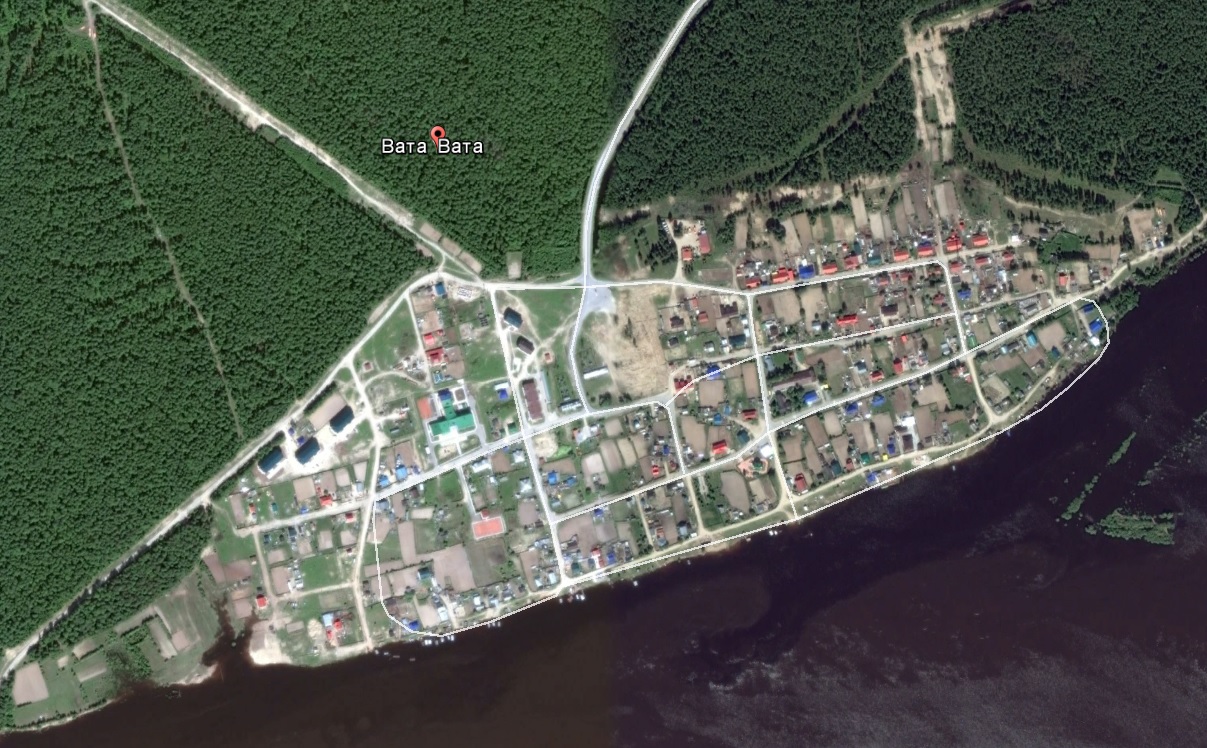 Рисунок 1 – Схема сп. Вата (аэрофотосъемка)Система теплоснабжения сп. Вата децентрализована. Отопление общественных зданий и части жилого сектора осуществляется от электрических котлов.2.2. Описание существующих и перспективных зон действия индивидуальных источников тепловой энергии.На территории сп. Вата отсутствует система централизованного теплоснабжения. Индивидуальное теплоснабжение общественных зданий и части жилых домов сп. Вата осуществляется от индивидуальных источников, работающих на электричестве.Обслуживание и эксплуатация источников индивидуального теплоснабжения осуществляется их собственниками.Зона действия индивидуального теплоснабжения представлена                               на рисунке 2.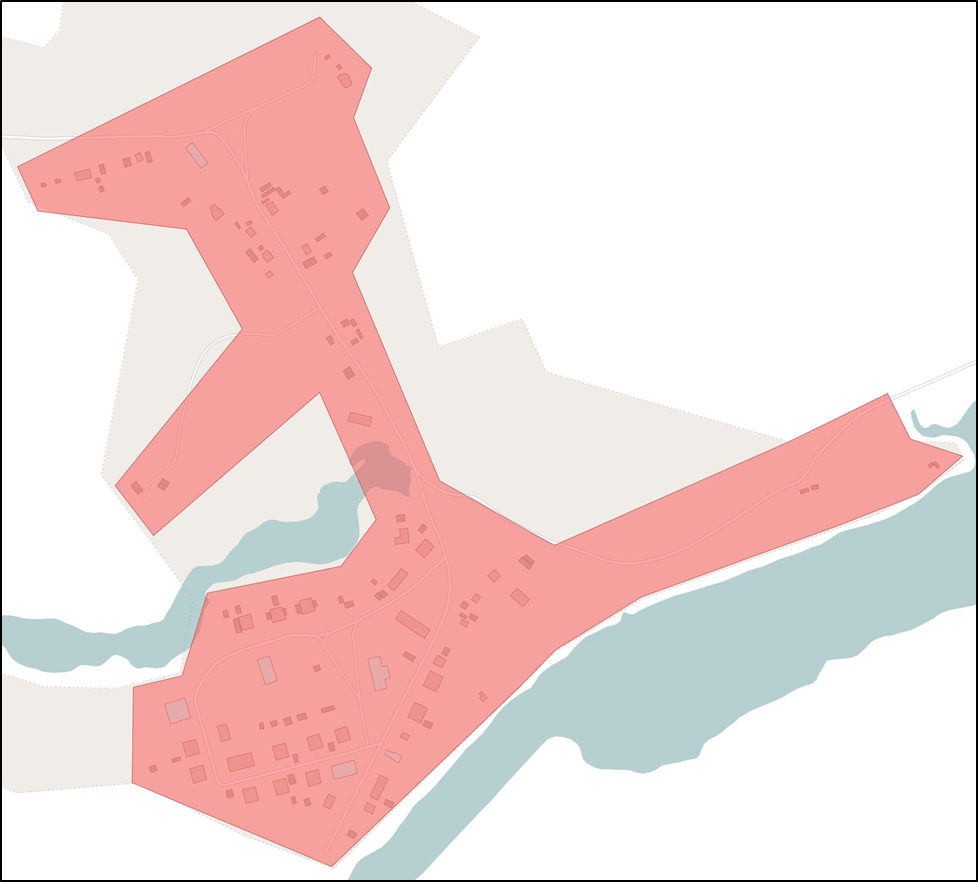 Рисунок 2 – Границы зоны индивидуального теплоснабжения д. Вата2.3. Существующие и перспективные балансы тепловой мощности и тепловой нагрузки потребителей в зонах действия источников тепловой энергии, в том числе работающих на единую тепловую сеть, на каждом этапе.Перспективные балансы тепловой мощности и тепловой нагрузки в зоне действия источников тепловой энергии определяют:а) существующие и перспективные значения установленной тепловой мощности основного оборудования источника (источников) тепловой энергии;б) существующие и перспективные технические ограничения                                      на использование установленной тепловой мощности и значения располагаемой мощности основного оборудования источников тепловой энергии;в) существующие и перспективные затраты тепловой мощности                                      на собственные и хозяйственные нужды источников тепловой энергии;г) значения существующей и перспективной тепловой мощности источников тепловой энергии нетто;д) значения существующих и перспективных потерь тепловой энергии при ее передаче по тепловым сетям, включая потери тепловой энергии в тепловых сетях теплопередачей через теплоизоляционные конструкции теплопроводов                 и потери теплоносителя, с указанием затрат теплоносителя на компенсацию этих потерь;е) затраты существующей и перспективной тепловой мощности                                  на хозяйственные нужды тепловых сетей;ж) значения существующей и перспективной резервной тепловой мощности источников теплоснабжения, в том числе источников тепловой энергии, принадлежащих потребителям, и источников тепловой энергии теплоснабжающих организаций с выделением аварийного резерва и резерва                     по договорам на поддержание резервной тепловой мощности;з) значения существующей и перспективной тепловой нагрузки потребителей, устанавливаемые по договорам теплоснабжения, договорам                     на поддержание резервной тепловой мощности, долгосрочным договорам теплоснабжения, в соответствии с которыми цена определяется по соглашению сторон, и по долгосрочным договорам, в отношении которых установлен долгосрочный тариф.В настоящее время централизованные системы теплоснабжения                              на территории сп. Вата отсутствуют.2.4. Перспективные балансы тепловой мощности источников тепловой энергии и тепловой нагрузки потребителей в случае, если зона действия источника тепловой энергии расположена в границах двух или более поселений, городских округов либо в границах городского округа (поселения) и города федерального значения или городских округов (поселений) и города федерального значения, с указанием величины тепловой нагрузки для потребителей каждого поселения, городского округа, города федерального значения.На территории сп. Вата отсутствует система централизованного теплоснабжения.2.5. Радиус эффективного теплоснабжения, определяемый                                        в соответствии с методическими указаниями по разработке схем теплоснабжения.Согласно Федеральному закону от 27.07.2010 № 190-ФЗ                                              «О теплоснабжении» радиус эффективного теплоснабжения – максимальное расстояние от теплопотребляющей установки до ближайшего источника тепловой энергии в системе теплоснабжения, при превышении которого подключение теплопотребляющей установки к данной системе теплоснабжения нецелесообразно по причине увеличения совокупных расходов в системе теплоснабжения.Оптимальный радиус теплоснабжения – расстояние от источника, при котором удельные затраты на выработку и транспорт тепла являются минимальными.Под максимальным радиусом теплоснабжения понимается расстояние                     от источника тепловой энергии до самого отдаленного потребителя, присоединенного к нему на данный момент.В настоящее время методика определения радиуса эффективного теплоснабжения не утверждена федеральными органами исполнительной власти в сфере теплоснабжения.Основными критериями оценки целесообразности подключения новых потребителей в зоне действия системы централизованного теплоснабжения являются:затраты на строительство новых участков тепловой сети и реконструкция существующих;пропускная способность существующих магистральных тепловых сетей;затраты на перекачку теплоносителя в тепловых сетях;потери тепловой энергии в тепловых сетях при ее передаче;надежность системы теплоснабжения.Комплексная оценка вышеперечисленных факторов определяет величину оптимального радиуса теплоснабжения.В связи с отсутствием данных, необходимых для расчета, определение оптимального радиуса теплоснабжения для каждой котельной                                                 не предусматривается.2.6. Существующие и перспективные значения установленной тепловой мощности основного оборудования источника (источников) тепловой энергии.На территории сп. Вата отсутствует система централизованного теплоснабжения.2.7. Существующие и перспективные технические ограничения на использование установленной тепловой мощности и значения располагаемой мощности основного оборудования источников тепловой энергии.На территории сп. Вата отсутствует система централизованного теплоснабжения.2.8. Существующие и перспективные затраты тепловой мощности                   на собственные и хозяйственные нужды источников тепловой энергии.На территории сп. Вата отсутствует система централизованного теплоснабжения.2.9. Существующие и перспективные значения тепловой мощности источников тепловой энергии нетто.На территории сп. Вата отсутствует система централизованного теплоснабжения.2.10. Существующие и перспективные потери тепловой энергии при  ее передаче по тепловым сетям, включая потери тепловой энергии                                 в тепловых сетях теплопередачей через теплоизоляционные конструкции теплопроводов и потери теплоносителя, с указанием затрат теплоносителя на компенсацию этих потерь.На территории сп. Вата отсутствует система централизованного теплоснабжения.2.11. Затраты существующей и перспективной тепловой мощности                 на хозяйственные нужды тепловых сетей.Затраты тепловой мощности на хозяйственные нужды в сп. Вата                                 в отношении тепловых сетей отсутствуют.2.12. Значения существующей и перспективной резервной тепловой мощности источников теплоснабжения, в том числе источников тепловой энергии, принадлежащих потребителям, и источников тепловой энергии теплоснабжающих организаций, с выделением аварийного резерва                              и резерва по договорам на поддержание резервной тепловой мощности.На территории сп. Вата отсутствует система централизованного теплоснабжения.2.13. Значения существующей и перспективной тепловой нагрузки потребителей, устанавливаемые с учетом расчетной тепловой нагрузки.На территории сп. Вата отсутствует система централизованного теплоснабжения.Раздел 3. Существующие и перспективные балансы теплоносителя.3.1. Существующие и перспективные балансы производительности водоподготовительных установок и максимального потребления теплоносителя теплопотребляющими установками потребителей.На сегодняшний день система теплоснабжения сп. Вата децентрализована. Отопление общественных зданий и части жилого сектора осуществляется                              от электрических котлов.Источники централизованного теплоснабжения на территории сп. Вата отсутствуют.Данные о производительности ВПУ на перспективной котельной отсутствуют. При дальнейшей актуализации данные будут уточняться.3.2. Существующие и перспективные балансы производительности водоподготовительных установок источников тепловой энергии для компенсации потерь теплоносителя в аварийных режимах работы систем теплоснабжения.На сегодняшний день система теплоснабжения сп. Вата децентрализована. Отопление общественных зданий и части жилого сектора осуществляется                        от электрических котлов.Источники централизованного теплоснабжения на территории д. Ваты отсутствуют.Данные о производительности ВПУ на перспективной котельной отсутствуют. При дальнейшей актуализации данные будут уточняться.Раздел 4. Основные положения мастер-плана развития систем теплоснабжения поселения.4.1. Описание сценариев развития теплоснабжения поселения.При актуализации схемы теплоснабжения в мастер-плане были рассмотрены 2 варианта развития системы теплоснабжения сп. Вата.Вариант № 1 предполагает сохранение существующего положения                     сп. Вата без установки индивидуальных котлов.Вариант № 2 включает в себя реализацию следующих мероприятий:в 2035‒2037 годах установка индивидуальных котлов, работающих                         на сжиженном газе, с последующим переводом на использование природного газа.4.2. Обоснование выбора приоритетного сценария развития теплоснабжения поселения.В результате актуализации схемы теплоснабжения для варианта № 2 развития системы теплоснабжения сп. Вата выполнены необходимые расчеты. Результаты расчетов приведены в соответствующих книгах обосновывающих материалов.Перечень мероприятий и затраты на их реализацию варианта № 2 развития системы теплоснабжения сп. Вата представлены в таблице 2. Таблица 2 – Затраты на реализацию варианта № 2 развития системы теплоснабжения сп. Вата, тыс. руб. (без НДС, в текущих ценах)Раздел 5. Предложения по строительству, реконструкции, техническому перевооружению и (или) модернизации источников тепловой энергии.5.1. Предложения по строительству источников тепловой энергии, обеспечивающих перспективную тепловую нагрузку на осваиваемых территориях поселения, городского округа, города федерального значения, для которых отсутствует возможность и (или) целесообразность передачи тепловой энергии от существующих или реконструируемых источников тепловой энергии, обоснованные расчетами ценовых (тарифных) последствий для потребителей (в ценовых зонах теплоснабжения ‒ обоснованные расчетами ценовых (тарифных) последствий для потребителей, если реализацию товаров в сфере теплоснабжения                                      с использованием такого источника тепловой энергии планируется осуществлять по регулируемым ценам (тарифам), и (или) обоснованные анализом индикаторов развития системы теплоснабжения поселения, городского округа, города федерального значения, если реализация товаров в сфере теплоснабжения с использованием такого источника тепловой энергии будет осуществляться по ценам, определяемым по соглашению сторон договора поставки тепловой энергии (мощности) и (или) теплоносителя) и радиуса эффективного теплоснабжения.Согласно выбранному варианту № 1 мероприятия по строительству источников тепловой энергии до 2038 года не планируются.5.2. Предложения по реконструкции источников тепловой энергии, обеспечивающих перспективную тепловую нагрузку в существующих                       и расширяемых зонах действия источников тепловой энергии.Реконструкция источников тепловой энергии в сп. Вата не планируется.5.3. Предложения по техническому перевооружению и (или) модернизации источников тепловой энергии с целью повышения эффективности работы систем теплоснабжения.Техническое перевооружение и (или) модернизация источников тепловой энергии с целью повышения эффективности работы систем теплоснабжения                     в сп. Вата не планируется.5.4. Графики совместной работы источников тепловой энергии, функционирующих в режиме комбинированной выработки электрической и тепловой энергии и котельных.Источники централизованного теплоснабжения, функционирующие                             в режиме комбинированной выработки электрической и тепловой энергии,                     на территории сп. Вата отсутствуют.5.5. Меры по выводу из эксплуатации, консервации и демонтажу избыточных источников тепловой энергии, а также источников тепловой энергии, выработавших нормативный срок службы, в случае если продление срока службы технически невозможно или экономически нецелесообразно.Централизованные источники тепловой энергии на территории сп. Вата отсутствуют. Меры по выводу из эксплуатации, консервации и демонтажу избыточных источников тепловой энергии, а также источников тепловой энергии, выработавших нормативный срок службы, не требуются.5.6. Меры по переоборудованию котельных в источники тепловой энергии, функционирующие в режиме комбинированной выработки электрической и тепловой энергии.Централизованные источники тепловой энергии на территории сп. Вата отсутствуют. Меры по переоборудованию котельных в источники тепловой энергии, функционирующие в режиме комбинированной выработки электрической и тепловой энергии, не требуются.5.7. Меры по переводу котельных, размещенных в существующих                    и расширяемых зонах действия источников тепловой энергии, функционирующих в режиме комбинированной выработки электрической и тепловой энергии, в пиковый режим работы, либо по выводу                                      их из эксплуатации.Источники централизованного теплоснабжения, функционирующие                            в режиме комбинированной выработки электрической и тепловой энергии,                    на территории сп. Вата отсутствуют.5.8. Температурный график отпуска тепловой энергии для каждого источника тепловой энергии или группы источников тепловой энергии                     в системе теплоснабжения, работающей на общую тепловую сеть, и оценку затрат при необходимости его изменения.Централизованные источники тепловой энергии на территории сп. Вата отсутствуют.5.9. Предложения по перспективной установленной тепловой мощности каждого источника тепловой энергии с предложениями по сроку ввода в эксплуатацию новых мощностей.Централизованные источники тепловой энергии на территории сп. Вата отсутствуют.5.10. Предложения по вводу новых и реконструкции существующих источников тепловой энергии с использованием возобновляемых источников энергии, а также местных видов топлива.Централизованные источники тепловой энергии на территории сп. Вата отсутствуют. Раздел 6. Предложения по строительству, реконструкции и (или) модернизации тепловых сетей.6.1. Предложения по строительству, реконструкции и (или) модернизации тепловых сетей, обеспечивающих перераспределение тепловой нагрузки из зон с дефицитом располагаемой тепловой мощности источников тепловой энергии в зоны с резервом располагаемой тепловой мощности источников тепловой энергии (использование существующих резервов).Централизованные системы теплоснабжения на территории сп. Вата отсутствуют. Реконструкции и строительства тепловых сетей, обеспечивающих перераспределение тепловой нагрузки из зон с дефицитом тепловой мощности               в зоны с избытком тепловой мощности (использование существующих резервов), не планируется.6.2. Предложения по строительству, реконструкции и (или) модернизации тепловых сетей для обеспечения перспективных приростов тепловой нагрузки в осваиваемых районах поселения под жилищную, комплексную или производственную застройку.Централизованные системы теплоснабжения на территории сп. Вата отсутствуют. Строительство тепловых сетей для обеспечения перспективных приростов тепловой нагрузки под жилищную, комплексную или производственную застройку во вновь осваиваемых районах поселения                             не предусматривается.6.3. Предложения по строительству, реконструкции и (или) модернизации тепловых сетей в целях обеспечения условий, при наличии которых существует возможность поставок тепловой энергии потребителям от различных источников тепловой энергии при сохранении надежности теплоснабжения.Централизованные системы теплоснабжения на территории сп. Вата отсутствуют. Организация централизованного теплоснабжения на территории сп. Вата в перспективе не предусматривается. Предложения по строительству, реконструкции и (или) модернизации тепловых сетей не требуются.6.4. Предложения по строительству, реконструкции и (или) модернизации тепловых сетей для повышения эффективности функционирования системы теплоснабжения, в том числе за счет перевода котельных в пиковый режим работы или ликвидации котельных.Централизованные системы теплоснабжения на территории сп. Вата отсутствуют. Строительство тепловых сетей, обеспечивающих условия, при наличии которых существует возможность поставок тепловой энергии потребителям от различных источников тепловой энергии при сохранении надежности теплоснабжения, в сп. Вата не предусматривается.6.5. Предложения по строительству, реконструкции и (или) модернизации тепловых сетей для обеспечения нормативной надежности теплоснабжения потребителей.Централизованные системы теплоснабжения на территории сп. Вата отсутствуют. Строительство тепловых сетей, обеспечивающих условия, при наличии которых существует возможность поставок тепловой энергии потребителям от различных источников тепловой энергии при сохранении надежности теплоснабжения, в сп. Вата не предусматривается.Раздел 7. Предложения по переводу открытых систем теплоснабжения (горячего водоснабжения) в закрытые системы горячего водоснабжения.7.1. Предложения по переводу существующих открытых систем теплоснабжения (горячего водоснабжения) в закрытые системы горячего водоснабжения, для осуществления которого необходимо строительство индивидуальных и (или) центральных тепловых пунктов при наличии                     у потребителей внутридомовых систем горячего водоснабжения.В настоящее время в сп. Вата организовано индивидуальное теплоснабжение. Вода для нужд горячего водоснабжения готовится в жилых домах с помощью электронагревателей.Предложения по переводу существующих открытых систем теплоснабжения (горячего водоснабжения) в закрытые системы горячего водоснабжения не требуются.7.2. Предложения по переводу существующих открытых систем теплоснабжения (горячего водоснабжения) в закрытые системы горячего водоснабжения, для осуществления которого отсутствует необходимость строительства индивидуальных и (или) центральных тепловых пунктов              по причине отсутствия у потребителей внутридомовых систем горячего водоснабжения.В настоящее время в сп. Вата организовано индивидуальное теплоснабжение. Вода для нужд горячего водоснабжения готовится в жилых домах с помощью электронагревателей.Предложения по переводу существующих открытых систем теплоснабжения (горячего водоснабжения) в закрытые системы горячего водоснабжения не требуются.Раздел 8. Перспективные топливные балансы.8.1. Перспективные топливные балансы для каждого источника тепловой энергии по видам основного, резервного и аварийного топлива                 на каждом этапе.Теплоснабжение потребителей осуществляется от индивидуальных источников тепловой энергии. В качестве топлива используется электрический ток.8.2. Потребляемые источником тепловой энергии виды топлива, включая местные виды топлива, а также используемые возобновляемые источники энергии.Возобновляемые источники энергии на территории сп. Вата отсутствуют. Теплоснабжение потребителей осуществляется от индивидуальных источников тепловой энергии. В качестве топлива используется электрический ток.8.3. Виды топлива, их доля и значение низшей теплоты сгорания топлива, используемые для производства тепловой энергии по каждой системе теплоснабжения.В качестве основного вида топлива для индивидуальных источников теплоснабжения используется электрический ток.8.4. Преобладающий в поселении вид топлива, определяемый                           по совокупности всех систем теплоснабжения, находящихся                                                в соответствующем поселении.Преобладающим в поселении видом топлива является электрический ток, используемый для индивидуальных источников тепловой энергии.8.5. Приоритетное направление развития топливного баланса поселения.В качестве приоритетного вида топлива для индивидуальных источников теплоснабжения используется электрический ток.Раздел 9. Инвестиции в строительство, реконструкцию, техническое перевооружение и (или) модернизацию.9.1. Предложения по величине необходимых инвестиций                                          в строительство, реконструкцию, техническое перевооружение и (или) модернизацию источников тепловой энергии на каждом этапе.Централизованные системы теплоснабжения на территории сп. Вата отсутствуют. Предложения по величине необходимых инвестиций                                           в строительство, реконструкцию, техническое перевооружение и (или) модернизацию источников тепловой энергии на каждом этапе не требуются.9.2. Предложения по величине необходимых инвестиций                                          в строительство, реконструкцию, техническое перевооружение и (или) модернизацию тепловых сетей, насосных станций и тепловых пунктов                  на каждом этапе.Централизованные системы теплоснабжения на территории сп. Вата отсутствуют. Предложения по величине необходимых инвестиций                                       в строительство, реконструкцию, техническое перевооружение и (или) модернизацию тепловых сетей, насосных станций и тепловых пунктов                            не требуются.9.3. Предложения по величине инвестиций в строительство, реконструкцию, техническое перевооружение и (или) модернизацию в связи с изменениями температурного графика и гидравлического режима работы системы теплоснабжения на каждом этапе.Централизованные системы теплоснабжения на территории сп. Вата отсутствуют. Мероприятия не требуются.9.4. Предложения по величине необходимых инвестиций для перевода открытой системы теплоснабжения (горячего водоснабжения) в закрытую систему горячего водоснабжения на каждом этапе.Предложения по величине необходимых инвестиций для перевода открытой системы теплоснабжения (горячего водоснабжения) в закрытую систему горячего водоснабжения не требуются.9.5. Оценка эффективности инвестиций по отдельным предложениям.Эффективность инвестиционных затрат оценивается в соответствии                           с Методическими рекомендациями по оценке эффективности инвестиционных проектов, утвержденными Минэкономики РФ, Минфином РФ и Госстроем РФ от 21.06.1999 № ВК 477.В качестве критериев оценки эффективности инвестиций использованы:чистый дисконтированный доход (NPV) – это разница между суммой денежного потока результатов от реализации проекта, генерируемых в течение прогнозируемого срока реализации проекта, и суммой денежного потока инвестиционных затрат, вызвавших получение данных результатов, дисконтированных на один момент времени;индекс доходности – это размер дисконтированных результатов, приходящихся на единицу инвестиционных затрат, приведенных к тому же моменту времени;срок окупаемости – это время, требуемое для возврата первоначальных инвестиций за счет чистого денежного потока, получаемого от реализации инвестиционного проекта;дисконтированный срок окупаемости – это период времени, в течение которого дисконтированная величина результатов покрывает инвестиционные затраты, их вызвавшие.Финансовая модель проекта построена на 16-летний срок – с 2023                 по 2038 годы.В качестве эффекта от реализации мероприятий по строительству, реконструкции и техническому перевооружению источников тепловой энергии и тепловых сетей принимаются доходы по инвестиционной составляющей, экономия ресурсов и амортизация по вновь вводимому оборудованию.При расчете эффективности инвестиций учитывался объем финансирования мероприятий, реализация которых предусмотрена за счет средств внебюджетных источников, размер которых определен с учетом требований доступности услуг теплоснабжения для потребителей.Настоящей схемой теплоснабжения не предусматриваются мероприятия, дающие существенный экономический эффект. Все мероприятия направлены                 на обновление основных фондов, подключение перспективных потребителей,                а также на соблюдение действующего законодательства в сфере теплоснабжения.9.6. Величина фактически осуществленных инвестиций                                          в строительство, реконструкцию, техническое перевооружение и (или) модернизацию объектов теплоснабжения за базовый период актуализации.Данные о фактической реализации запланированных мероприятий                         по строительству, реконструкции, модернизации и (или) техническому перевооружению объектов теплоснабжения, а также о фактически осуществленных инвестициях за базовый период отсутствуют.9.7. Перечень мероприятий, реконструкция и модернизация иных объектов систем централизованного теплоснабжения, за исключением тепловых сетей, в целях снижения уровня износа, достижения плановых значений показателей надежности и энергетической эффективности, повышения эффективности работы систем.Мероприятия по реконструкции и модернизации иных объектов систем централизованного теплоснабжения, за исключением тепловых сетей, в целях снижения уровня износа, достижения плановых значений показателей надежности и энергетической эффективности, повышения эффективности работы систем в сп. Вата не планируются.Раздел 10. Решение о присвоении статуса единой теплоснабжающей организации (организациям).10.1. Решение о присвоении статуса единой теплоснабжающей организации (организациям).Централизованные системы теплоснабжения на территории сп. Вата отсутствуют.10.2. Реестр зон деятельности единой теплоснабжающей организации (организаций).Централизованные системы теплоснабжения на территории сп. Вата отсутствуют.10.3. Основания, в том числе критерии, в соответствии с которыми теплоснабжающей организации присвоен статус единой теплоснабжающей организации.Централизованные системы теплоснабжения на территории сп. Вата отсутствуют.10.4. Информация о поданных теплоснабжающими организациями заявках на присвоение статуса единой теплоснабжающей организации.Централизованные системы теплоснабжения на территории сп. Вата отсутствуют.10.5. Реестр систем теплоснабжения, содержащий перечень теплоснабжающих организаций, действующих в каждой системе теплоснабжения, расположенных в границах поселения.Централизованные системы теплоснабжения на территории сп. Вата отсутствуют.Раздел 11. Решения о распределении тепловой нагрузки между источниками тепловой энергии.11.1. Сведения о величине тепловой нагрузки, распределяемой (перераспределяемой) между источниками тепловой энергии                                            в соответствии с указанными в схеме теплоснабжения решениями                                       об определении границ зон действия источников тепловой энергии.Централизованные источники теплоснабжения на территории сп. Вата отсутствуют. Сведения о величине тепловой нагрузки, распределяемой (перераспределяемой) между источниками тепловой энергии, не требуются.11.2. Сроки выполнения перераспределения для каждого этапа.Централизованные источники теплоснабжения на территории сп. Вата отсутствуют. Указание сроков выполнения перераспределения не требуется.Раздел 12. Решения по бесхозяйным тепловым сетям.12.1. Перечень выявленных бесхозяйных тепловых сетей (в случае                их выявления).Сети теплоснабжения, в том числе бесхозяйные, на территории сп. Вата отсутствуют.12.2. Перечень организаций, уполномоченных на их эксплуатацию                    в порядке, установленном Федеральным законом «О теплоснабжении».Сети теплоснабжения, в том числе бесхозяйные, на территории сп. Вата отсутствуют.Раздел 13. Синхронизация схемы теплоснабжения со схемой газоснабжения и газификации поселения, схемой и программой развития электроэнергетики, а также со схемой водоснабжения и водоотведения поселения.13.1. Описание решений (на основе утвержденной региональной (межрегиональной) программы газификации жилищно-коммунального хозяйства, промышленных и иных организаций) о развитии соответствующей системы газоснабжения в части обеспечения топливом источников тепловой энергии.На момент разработки схемы на территории сп. Вата централизованное газоснабжение природным газом отсутствует.13.2. Описание проблем организации газоснабжения источников тепловой энергии.На момент разработки схемы на территории сп. Вата централизованное газоснабжение отсутствует.13.3. Предложения по корректировке утвержденной (разработке) региональной (межрегиональной) программы газификации жилищно-коммунального хозяйства, промышленных и иных организаций для обеспечения согласованности такой программы с указанными в схеме теплоснабжения решениями о развитии источников тепловой энергии                   и систем теплоснабжения.В схеме теплоснабжения сп. Вата предлагаются мероприятия                                   по изменению газоснабжения существующей системы теплоснабжения. Требуется корректировка утвержденной региональной программы газификации жилищно-коммунального хозяйства, промышленных и иных организаций для обеспечения согласованности такой программы с указанными в схеме теплоснабжения решениями о развитии источников тепловой энергии.13.4. Описание решений (вырабатываемых с учетом положений утвержденной схемы и программы развития Единой энергетической системы России) о строительстве, техническом перевооружении и (или) модернизации, выводе из эксплуатации источников тепловой энергии                        и генерирующих объектов, включая входящее в их состав оборудование, функционирующих в режиме комбинированной выработки электрической и тепловой энергии, в части перспективных балансов тепловой мощности              в схемах теплоснабжения.На территории сп. Вата источники с комбинированной выработкой электрической и тепловой энергии отсутствуют.В соответствии со Схемой и программой развития Единой энергетической системы России на 2019‒2025 годы, утвержденной приказом Минэнерго России от 28.02.2019 № 174, мероприятия по строительству, реконструкции, техническому перевооружению генерирующих объектов на территории сп. Вата не планируются.13.5. Предложения по строительству генерирующих объектов, функционирующих в режиме комбинированной выработки электрической и тепловой энергии, указанных в схеме теплоснабжения, для их учета при разработке схемы и программы перспективного развития электроэнергетики субъекта Российской Федерации, схемы и программы развития Единой энергетической системы России, содержащие в том числе описание участия указанных объектов в перспективных балансах тепловой мощности и энергии.В схеме теплоснабжения отсутствуют мероприятия по строительству, реконструкции и техническому перевооружению генерирующих объектов                 в сп. Вата.Внесение изменений в Схему и программу развития Единой энергетической системы России на 2019‒2025 годы не требуется.13.6. Описание решений (вырабатываемых с учетом положений утвержденной схемы водоснабжения поселения) о развитии соответствующей системы водоснабжения в части, относящейся к системам теплоснабжения.Централизованная система горячего водоснабжения в сп. Вата отсутствует согласно утвержденной Схеме водоснабжения и водоотведения сп. Вата Нижневартовского района Ханты-Мансийского автономного округа ‒ Югры                    на период до 2037 года (актуализация на 2023 год).13.7. Предложения по корректировке утвержденной (разработке) схемы водоснабжения поселения для обеспечения согласованности такой схемы и указанных в схеме теплоснабжения решений о развитии источников тепловой энергии и систем теплоснабжения.Корректировка Схемы водоснабжения и водоотведения сп. Вата Нижневартовского района в плане решений, принятых в схеме теплоснабжения, не требуется.Раздел 14. Индикаторы развития систем теплоснабжения поселения.Индикаторы развития систем теплоснабжения разрабатываются                                    в соответствии c постановлением Правительства Российской Федерации                           от 22.02.2012 № 154 «О требованиях к схемам теплоснабжения, порядку                           их разработки и утверждения» и пунктом 79 постановления Правительства Российской Федерации от 03.04.2018 № 405 «О внесении изменений в некоторые акты Правительства Российской Федерации».В результате разработки, в соответствии с пунктом 79 постановления Правительства Российской Федерации от 03.04.2018 № 405 «О внесении изменений в некоторые акты Правительства Российской Федерации», должны быть приведены результаты оценки существующих и перспективных значений следующих индикаторов развития систем теплоснабжения:а) количество прекращений подачи тепловой энергии, теплоносителя                     в результате технологических нарушений на тепловых сетях;б) количество прекращений подачи тепловой энергии, теплоносителя                      в результате технологических нарушений на источниках тепловой энергии;в) удельный расход условного топлива на единицу тепловой энергии, отпускаемой с коллекторов источников тепловой энергии (отдельно для тепловых электрических станций и котельных);г) отношение величины технологических потерь тепловой энергии, теплоносителя к материальной характеристике тепловой сети;д) коэффициент использования установленной тепловой мощности;е) удельная материальная характеристика тепловых сетей, приведенная                к расчетной тепловой нагрузке;ж) доля тепловой энергии, выработанной в комбинированном режиме (как отношение величины тепловой энергии, отпущенной из отборов турбоагрегатов, к общей величине выработанной тепловой энергии в границах сельского поселения);з) удельный расход условного топлива на отпуск электрической энергии;и) коэффициент использования теплоты топлива (только для источников тепловой энергии, функционирующих в режиме комбинированной выработки электрической и тепловой энергии);к) доля отпуска тепловой энергии, осуществляемого потребителям                        по приборам учета, в общем объеме отпущенной тепловой энергии;л) средневзвешенный (по материальной характеристике) срок эксплуатации тепловых сетей (для каждой системы теплоснабжения);м) отношение материальной характеристики тепловых сетей, реконструированных за год, к общей материальной характеристике тепловых сетей (фактическое значение за отчетный период и прогноз изменения при реализации проектов, указанных в утвержденной схеме теплоснабжения) (для каждой системы теплоснабжения, а также для сельского поселения);н) отношение установленной тепловой мощности оборудования источников тепловой энергии, реконструированного за год, к общей установленной тепловой мощности источников тепловой энергии (фактическое значение за отчетный период и прогноз изменения при реализации проектов, указанных в утвержденной схеме теплоснабжения) сельского поселения.14.1. Количество прекращений подачи тепловой энергии, теплоносителя в результате технологических нарушений на тепловых сетях.Централизованные системы теплоснабжения на территории сп. Вата отсутствуют.14.2. Количество прекращений подачи тепловой энергии, теплоносителя в результате технологических нарушений на источниках тепловой энергии.Централизованные системы теплоснабжения на территории сп. Вата отсутствуют.14.3. Удельный расход условного топлива на единицу тепловой энергии, отпускаемой с коллекторов источников тепловой энергии (отдельно для тепловых электрических станций и котельных).Централизованные системы теплоснабжения на территории сп. Вата отсутствуют.14.4. Отношение величины технологических потерь тепловой энергии, теплоносителя к материальной характеристике тепловой сети.Централизованные системы теплоснабжения на территории сп. Вата отсутствуют.14.5. Коэффициент использования установленной тепловой мощности.Централизованные системы теплоснабжения на территории сп. Вата отсутствуют.14.6. Удельная материальная характеристика тепловых сетей, приведенная к расчетной тепловой нагрузке.Централизованные системы теплоснабжения на территории сп. Вата отсутствуют.14.7. Доля тепловой энергии, выработанной в комбинированном режиме (как отношение величины тепловой энергии, отпущенной                             из отборов турбоагрегатов, к общей величине выработанной тепловой энергии).Источники комбинированной выработки тепловой и электрической энергии на территории сп. Вата отсутствуют. В перспективе не планируется строительство генерирующих объектов, в том числе перевод существующей котельной в режим комбинированной выработки.14.8. Удельный расход условного топлива на отпуск электрической энергии.Источников комбинированной выработки тепловой и электрической энергии на территории сп. Вата отсутствуют. В перспективе не планируется строительство генерирующих объектов, в том числе перевод существующей котельной в режим комбинированной выработки.14.9. Коэффициент использования теплоты топлива (только для источников тепловой энергии, функционирующих в режиме комбинированной выработки электрической и тепловой энергии).Источники комбинированной выработки тепловой и электрической энергии на территории сп. Вата отсутствуют. В перспективе не планируется строительство генерирующих объектов, в том числе перевод существующей котельной в режим комбинированной выработки.14.10. Доля отпуска тепловой энергии, осуществляемого потребителям по приборам учета, в общем объеме отпущенной тепловой энергии.Централизованные системы теплоснабжения на территории сп. Вата отсутствуют.14.11. Средневзвешенный (по материальной характеристике) срок эксплуатации тепловых сетей (для каждой системы теплоснабжения).Централизованные системы теплоснабжения на территории сп. Вата отсутствуют.14.12. Отношение материальной характеристики тепловых сетей, реконструированных за год, к общей материальной характеристике тепловых сетей (фактическое значение за отчетный период и прогноз изменения при реализации проектов, указанных в утвержденной схеме теплоснабжения).Централизованные системы теплоснабжения на территории сп. Вата отсутствуют.14.13. Отношение установленной тепловой мощности оборудования источников тепловой энергии, реконструированного за год, к общей установленной тепловой мощности источников тепловой энергии (фактическое значение за отчетный период и прогноз изменения при реализации проектов, указанных в утвержденной схеме теплоснабжения).Централизованные системы теплоснабжения на территории сп. Вата отсутствуют.14.14. Отсутствие зафиксированных фактов нарушения антимонопольного законодательства (выданных предупреждений, предписаний), а также отсутствие применения санкций, предусмотренных Кодексом Российской Федерации об административных правонарушениях, за нарушение законодательства Российской Федерации в сфере теплоснабжения, антимонопольного законодательства Российской Федерации, законодательства Российской Федерации о естественных монополиях.Факты нарушения антимонопольного законодательства (выданные предупреждения, предписания), а также санкции, предусмотренные Кодексом Российской Федерации об административных правонарушениях, за нарушение законодательства Российской Федерации в сфере теплоснабжения, антимонопольного законодательства Российской Федерации, законодательства Российской Федерации о естественных монополиях отсутствуют.14.15. Целевые значения ключевых показателей, отражающих результаты внедрения целевой модели рынка тепловой энергии.Муниципальное образование не отнесено к ценовой зоне теплоснабжения. В связи с этим на основании пункта 79.1 постановления Правительства Российской Федерации от 22.02.2012 № 154 «О требованиях к схемам теплоснабжения, порядку их разработки и утверждения» значения показателей не приводятся.14.16. Существующие и перспективные значения целевых показателей реализации схемы теплоснабжения поселения, подлежащие достижению каждой единой теплоснабжающей организацией, функционирующей на территории такого поселения.Муниципальное образование не отнесено к ценовой зоне теплоснабжения. В связи с этим на основании пункта 79.1 постановления Правительства Российской Федерации от 22.02.2012 № 154 «О требованиях к схемам теплоснабжения, порядку их разработки и утверждения» значения показателей не приводятся.Раздел 15. Ценовые (тарифные) последствия.15.1. Результаты расчетов и оценки ценовых (тарифных) последствий реализации предлагаемых проектов схемы теплоснабжения для потребителя при осуществлении регулируемых видов деятельности.На сегодняшний день система теплоснабжения сп. Вата децентрализована. Отопление общественных зданий и части жилого сектора осуществляется                       от электрических котлов.Источники централизованного теплоснабжения на территории сп. Вата отсутствуют.Данные о значениях потребления тепловой энергии индивидуальными источниками теплоснабжения отсутствуют.Согласно данным Управления по государственному регулированию тарифов Ханты-Мансийского автономного округа ‒ Югры, Управления градостроительства, развития жилищно-коммунального комплекса и энергетики администрации района, организаций теплосетевого комплекса на момент разработки схемы теплоснабжения отсутствуют потребители, с которыми заключены долгосрочные договоры теплоснабжения по регулируемой цене. Сведения о перспективе заключения подобных договоров отсутствуют. При установлении долгосрочных договоров теплоснабжения по регулируемой цене они будут отражены в рамках актуализации схемы теплоснабжения.№ п/пНаименование показателяЕд. изм.Состояние на 2023 годРасчетный срок 2038 год1.Жилищный фондЖилищный фондЖилищный фондЖилищный фонд1.1.Средняя обеспеченность населения общей площадью квартирм2/чел.31,1932,301.2.Общий объем жилищного фондатыс. м215,719,91.3.Общий объем нового жилищного строительстватыс. м2-3,901.3.Общий объем нового жилищного строительства% от существующего общего объема жилищного фонда-27,701.4.Общий объем убыли жилищного фондаSобщ. тыс. м2-0,551.4.Общий объем убыли жилищного фонда% от общего объема существующего жилищного фонда-3,902.Объект социального и культурно-бытового обслуживания населенияОбъект социального и культурно-бытового обслуживания населенияОбъект социального и культурно-бытового обслуживания населенияОбъект социального и культурно-бытового обслуживания населения2.1.Объекты учебно-образовательного назначенияОбъекты учебно-образовательного назначенияОбъекты учебно-образовательного назначенияОбъекты учебно-образовательного назначения2.1.1.Детское дошкольное учреждениеобъект112.1.1.Детское дошкольное учреждениемест30302.1.2.Общеобразовательная школаобъект112.1.2.Общеобразовательная школамест70702.2.Спортивные и физкультурно-оздоровительные объектыСпортивные и физкультурно-оздоровительные объектыСпортивные и физкультурно-оздоровительные объектыСпортивные и физкультурно-оздоровительные объекты2.2.1.Физкультурно-спортивный залобъект222.2.1.Физкультурно-спортивный залм2 площади пола242,00242,002.2.3.Спортивное плоскостное сооружениеобъект332.2.3.Спортивное плоскостное сооружениеплощадь1640,001640,002.3.Объекты культурно-досугового назначенияОбъекты культурно-досугового назначенияОбъекты культурно-досугового назначенияОбъекты культурно-досугового назначения2.3.1.Дом культурыобъект112.3.1.Дом культурымест801502.3.2.Библиотекаобъект112.3.2.Библиотекатыс. ед. хранения6,366,36№ п/пНаименований мероприятийПериод реализацииОбщая стоимость мероприятия,тыс. руб.Величина капитальных вложений в текущих ценах по годам, тыс. руб.Величина капитальных вложений в текущих ценах по годам, тыс. руб.Величина капитальных вложений в текущих ценах по годам, тыс. руб.Величина капитальных вложений в текущих ценах по годам, тыс. руб.Величина капитальных вложений в текущих ценах по годам, тыс. руб.Величина капитальных вложений в текущих ценах по годам, тыс. руб.Величина капитальных вложений в текущих ценах по годам, тыс. руб.Величина капитальных вложений в текущих ценах по годам, тыс. руб.Величина капитальных вложений в текущих ценах по годам, тыс. руб.Величина капитальных вложений в текущих ценах по годам, тыс. руб.Величина капитальных вложений в текущих ценах по годам, тыс. руб.Величина капитальных вложений в текущих ценах по годам, тыс. руб.Величина капитальных вложений в текущих ценах по годам, тыс. руб.Величина капитальных вложений в текущих ценах по годам, тыс. руб.Величина капитальных вложений в текущих ценах по годам, тыс. руб.Величина капитальных вложений в текущих ценах по годам, тыс. руб.№ п/пНаименований мероприятийПериод реализацииОбщая стоимость мероприятия,тыс. руб.20232024202520262027202820292030203120322033203420352036203720381.Группа 1. Строительство, реконструкция и (или) модернизация источников тепловой энергииГруппа 1. Строительство, реконструкция и (или) модернизация источников тепловой энергииГруппа 1. Строительство, реконструкция и (или) модернизация источников тепловой энергииГруппа 1. Строительство, реконструкция и (или) модернизация источников тепловой энергииГруппа 1. Строительство, реконструкция и (или) модернизация источников тепловой энергииГруппа 1. Строительство, реконструкция и (или) модернизация источников тепловой энергииГруппа 1. Строительство, реконструкция и (или) модернизация источников тепловой энергииГруппа 1. Строительство, реконструкция и (или) модернизация источников тепловой энергииГруппа 1. Строительство, реконструкция и (или) модернизация источников тепловой энергииГруппа 1. Строительство, реконструкция и (или) модернизация источников тепловой энергииГруппа 1. Строительство, реконструкция и (или) модернизация источников тепловой энергииГруппа 1. Строительство, реконструкция и (или) модернизация источников тепловой энергииГруппа 1. Строительство, реконструкция и (или) модернизация источников тепловой энергииГруппа 1. Строительство, реконструкция и (или) модернизация источников тепловой энергииГруппа 1. Строительство, реконструкция и (или) модернизация источников тепловой энергииГруппа 1. Строительство, реконструкция и (или) модернизация источников тепловой энергииГруппа 1. Строительство, реконструкция и (или) модернизация источников тепловой энергииГруппа 1. Строительство, реконструкция и (или) модернизация источников тепловой энергии1.1.0,000,000,000,000,000,000,000,000,000,000,000,000,000,000,000,000,00Итого по группе 10,000,000,000,000,000,000,000,000,000,000,000,000,000,000,000,000,002.Группа 2. Реконструкция и (или) модернизация тепловых сетей для обеспечения нормативной надёжности и безопасности теплоснабженияГруппа 2. Реконструкция и (или) модернизация тепловых сетей для обеспечения нормативной надёжности и безопасности теплоснабженияГруппа 2. Реконструкция и (или) модернизация тепловых сетей для обеспечения нормативной надёжности и безопасности теплоснабженияГруппа 2. Реконструкция и (или) модернизация тепловых сетей для обеспечения нормативной надёжности и безопасности теплоснабженияГруппа 2. Реконструкция и (или) модернизация тепловых сетей для обеспечения нормативной надёжности и безопасности теплоснабженияГруппа 2. Реконструкция и (или) модернизация тепловых сетей для обеспечения нормативной надёжности и безопасности теплоснабженияГруппа 2. Реконструкция и (или) модернизация тепловых сетей для обеспечения нормативной надёжности и безопасности теплоснабженияГруппа 2. Реконструкция и (или) модернизация тепловых сетей для обеспечения нормативной надёжности и безопасности теплоснабженияГруппа 2. Реконструкция и (или) модернизация тепловых сетей для обеспечения нормативной надёжности и безопасности теплоснабженияГруппа 2. Реконструкция и (или) модернизация тепловых сетей для обеспечения нормативной надёжности и безопасности теплоснабженияГруппа 2. Реконструкция и (или) модернизация тепловых сетей для обеспечения нормативной надёжности и безопасности теплоснабженияГруппа 2. Реконструкция и (или) модернизация тепловых сетей для обеспечения нормативной надёжности и безопасности теплоснабженияГруппа 2. Реконструкция и (или) модернизация тепловых сетей для обеспечения нормативной надёжности и безопасности теплоснабженияГруппа 2. Реконструкция и (или) модернизация тепловых сетей для обеспечения нормативной надёжности и безопасности теплоснабженияГруппа 2. Реконструкция и (или) модернизация тепловых сетей для обеспечения нормативной надёжности и безопасности теплоснабженияГруппа 2. Реконструкция и (или) модернизация тепловых сетей для обеспечения нормативной надёжности и безопасности теплоснабженияГруппа 2. Реконструкция и (или) модернизация тепловых сетей для обеспечения нормативной надёжности и безопасности теплоснабженияГруппа 2. Реконструкция и (или) модернизация тепловых сетей для обеспечения нормативной надёжности и безопасности теплоснабжения2.1.Итого по группе 20,000,000,000,000,000,000,000,000,000,000,000,000,000,000,000,000,003.Группа 3. Строительство, реконструкция и (или) модернизация тепловых сетей для обеспечения перспективных нагрузокГруппа 3. Строительство, реконструкция и (или) модернизация тепловых сетей для обеспечения перспективных нагрузокГруппа 3. Строительство, реконструкция и (или) модернизация тепловых сетей для обеспечения перспективных нагрузокГруппа 3. Строительство, реконструкция и (или) модернизация тепловых сетей для обеспечения перспективных нагрузокГруппа 3. Строительство, реконструкция и (или) модернизация тепловых сетей для обеспечения перспективных нагрузокГруппа 3. Строительство, реконструкция и (или) модернизация тепловых сетей для обеспечения перспективных нагрузокГруппа 3. Строительство, реконструкция и (или) модернизация тепловых сетей для обеспечения перспективных нагрузокГруппа 3. Строительство, реконструкция и (или) модернизация тепловых сетей для обеспечения перспективных нагрузокГруппа 3. Строительство, реконструкция и (или) модернизация тепловых сетей для обеспечения перспективных нагрузокГруппа 3. Строительство, реконструкция и (или) модернизация тепловых сетей для обеспечения перспективных нагрузокГруппа 3. Строительство, реконструкция и (или) модернизация тепловых сетей для обеспечения перспективных нагрузокГруппа 3. Строительство, реконструкция и (или) модернизация тепловых сетей для обеспечения перспективных нагрузокГруппа 3. Строительство, реконструкция и (или) модернизация тепловых сетей для обеспечения перспективных нагрузокГруппа 3. Строительство, реконструкция и (или) модернизация тепловых сетей для обеспечения перспективных нагрузокГруппа 3. Строительство, реконструкция и (или) модернизация тепловых сетей для обеспечения перспективных нагрузокГруппа 3. Строительство, реконструкция и (или) модернизация тепловых сетей для обеспечения перспективных нагрузокГруппа 3. Строительство, реконструкция и (или) модернизация тепловых сетей для обеспечения перспективных нагрузокГруппа 3. Строительство, реконструкция и (или) модернизация тепловых сетей для обеспечения перспективных нагрузок3.1.Итого по группе 30,000,000,000,000,000,000,000,000,000,000,000,000,000,000,000,000,004.Группа 4. Реконструкция и модернизация иных объектов систем централизованного теплоснабжения, за исключением тепловых сетей, в целях снижения уровня износа, достижения плановых значений показателей надежности и энергетической эффективности, повышения эффективности работы системГруппа 4. Реконструкция и модернизация иных объектов систем централизованного теплоснабжения, за исключением тепловых сетей, в целях снижения уровня износа, достижения плановых значений показателей надежности и энергетической эффективности, повышения эффективности работы системГруппа 4. Реконструкция и модернизация иных объектов систем централизованного теплоснабжения, за исключением тепловых сетей, в целях снижения уровня износа, достижения плановых значений показателей надежности и энергетической эффективности, повышения эффективности работы системГруппа 4. Реконструкция и модернизация иных объектов систем централизованного теплоснабжения, за исключением тепловых сетей, в целях снижения уровня износа, достижения плановых значений показателей надежности и энергетической эффективности, повышения эффективности работы системГруппа 4. Реконструкция и модернизация иных объектов систем централизованного теплоснабжения, за исключением тепловых сетей, в целях снижения уровня износа, достижения плановых значений показателей надежности и энергетической эффективности, повышения эффективности работы системГруппа 4. Реконструкция и модернизация иных объектов систем централизованного теплоснабжения, за исключением тепловых сетей, в целях снижения уровня износа, достижения плановых значений показателей надежности и энергетической эффективности, повышения эффективности работы системГруппа 4. Реконструкция и модернизация иных объектов систем централизованного теплоснабжения, за исключением тепловых сетей, в целях снижения уровня износа, достижения плановых значений показателей надежности и энергетической эффективности, повышения эффективности работы системГруппа 4. Реконструкция и модернизация иных объектов систем централизованного теплоснабжения, за исключением тепловых сетей, в целях снижения уровня износа, достижения плановых значений показателей надежности и энергетической эффективности, повышения эффективности работы системГруппа 4. Реконструкция и модернизация иных объектов систем централизованного теплоснабжения, за исключением тепловых сетей, в целях снижения уровня износа, достижения плановых значений показателей надежности и энергетической эффективности, повышения эффективности работы системГруппа 4. Реконструкция и модернизация иных объектов систем централизованного теплоснабжения, за исключением тепловых сетей, в целях снижения уровня износа, достижения плановых значений показателей надежности и энергетической эффективности, повышения эффективности работы системГруппа 4. Реконструкция и модернизация иных объектов систем централизованного теплоснабжения, за исключением тепловых сетей, в целях снижения уровня износа, достижения плановых значений показателей надежности и энергетической эффективности, повышения эффективности работы системГруппа 4. Реконструкция и модернизация иных объектов систем централизованного теплоснабжения, за исключением тепловых сетей, в целях снижения уровня износа, достижения плановых значений показателей надежности и энергетической эффективности, повышения эффективности работы системГруппа 4. Реконструкция и модернизация иных объектов систем централизованного теплоснабжения, за исключением тепловых сетей, в целях снижения уровня износа, достижения плановых значений показателей надежности и энергетической эффективности, повышения эффективности работы системГруппа 4. Реконструкция и модернизация иных объектов систем централизованного теплоснабжения, за исключением тепловых сетей, в целях снижения уровня износа, достижения плановых значений показателей надежности и энергетической эффективности, повышения эффективности работы системГруппа 4. Реконструкция и модернизация иных объектов систем централизованного теплоснабжения, за исключением тепловых сетей, в целях снижения уровня износа, достижения плановых значений показателей надежности и энергетической эффективности, повышения эффективности работы системГруппа 4. Реконструкция и модернизация иных объектов систем централизованного теплоснабжения, за исключением тепловых сетей, в целях снижения уровня износа, достижения плановых значений показателей надежности и энергетической эффективности, повышения эффективности работы системГруппа 4. Реконструкция и модернизация иных объектов систем централизованного теплоснабжения, за исключением тепловых сетей, в целях снижения уровня износа, достижения плановых значений показателей надежности и энергетической эффективности, повышения эффективности работы системГруппа 4. Реконструкция и модернизация иных объектов систем централизованного теплоснабжения, за исключением тепловых сетей, в целях снижения уровня износа, достижения плановых значений показателей надежности и энергетической эффективности, повышения эффективности работы систем4.1.Установка индивидуальных бытовых газовых котлов, работающих на сжиженном газе, с последующим переводом на использование природного газа2035-2037 гг.13228,590,000,000,000,000,000,000,000,000,000,000,000,004850,484409,523968,580,00Итого по группе 413228,590,000,000,000,000,000,000,000,000,000,000,000,004850,484409,523968,580,00Итого по системе теплоснабжения13228,590,000,000,000,000,000,000,000,000,000,000,000,004850,484409,523968,580,00